42nd Textile Research Symposium Extended Abstract Format Sueo Kawabata* and Masako Niwa***  , , , ** Women’s University, 1. Introduction  The 42nd Textile Research Symposium will be held on this coming August 28 (Wed) – 30 (Fri), 2013 in the Fuji Institute of Education and Training (Kyouiku Kenshusho) at the foot of . This annual symposium has started in 1972 as a domestic meeting for the purpose of promoting textile research and communication between scientist and/or technologists. Today it has become an inter-national conference on textile research covering a wide range of fields from fiber science to apparel engineering.The format of extended abstract is as follows: Use A4 papers, within 1 page, 11 point, Times New Roman, leave margins of 2.5 cm at the top, the bottom, the right, and at the left.  Title: Times New Roman, 14 pt, bold, center aligned. Authors: Times New Roman, 12 pt, center aligned.  Affiliation: Italic, Times New Roman, 12 pt, center-aligned.  The text content should be written in double- column format with a column width of 82 mm and a column spacing of 6 mm.2. Experimental2.1 Samples  These are samples used in this experiment.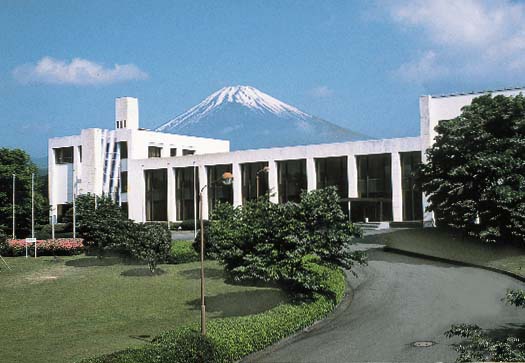   Fig. 1 Fuji Institute of    ( Kyouiku Kenshusho) at the   foot of . 3. Results and DiscussionTable 1 Tentative Conference Schedule4. ConclusionsImportant date:Extended Abstract: by July 15, 2013. Application of final registration: by July 29, 2013. Full paper: August 28, 2013 to the front desk of the symposium by printed manuscripts. References1. S.Kawabata, M.Niwa, H.Kawai, J. Text. Inst.,  64, 1-61 (1973).2. S.Kawabata, M.Niwa, M.Matsudaira, J. Text.  Mach. Soc., 31, 17-14 (1985).DateProgramAug. 28  (Wed)13:00 Opening,    Oral PresentationAug. 29(Thurs)8:30-17:00    Oral Presentations &     Poster sessionAug. 30 (Fri)8:30-12:00        Oral Presentations  
13:00-17:00 Optional Tour